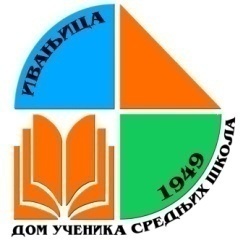 Дом ученика средњих школа ИвањицаБрој: Датум:                              Ј Е Л О В Н И К  БР. 2.НАПОМЕНА: ЈЕЛОВНИЦИ ЋЕ СЕ ПРИМЕЊИВАТИ НАИЗМЕНИЧНО ПО 7 ДАНА,  ПОЧЕВШИ ОД 3.12.2017. ГОДИНЕ.  У случају да у Дому током викенда остане мање од 20 ученика биће им подељена сува храна у суботу - сва три оброка, и у недељу за доручак и  ручак. Ученици за доручак имају право на обе врсте јела и слатки и слани оброк. За ручак и вечеру бирају једно од два понуђена јела.                       Шеф службе исхране                                                                                                       ДИРЕКТОР                       Љиљана Ивановић, с.р.                                                                                              Горан Боторић, с.р.                             ________________                                                                                                     ________________        ОброкДанДоручакРучакВечераПонедељакХлеб,чај или какао, сенф, сир1.Мармелада, маргарин2. Крањска кобасицаХлеб, пудинг, чорба или супа, салата1.Боранија са свињским месом2.Вариво са пилећим батацимаХлеб, павлака, воће, ајвар1.Омлет са паризером2. Алпска и барена јајаУторакХлеб,бела кафа или чај1. Паштета2.ЕурокремХлеб, супа, сок, колач1. Подварак са јунећим месом, сир2.Кромпир паприкашХлеб, кисело млеко, воће, кечап1.Макарона са сиром2.Погачица са сиромСредаХлеб, чај 1.Мармелада, маргарин, 2. Скуша          ПОСНО                  Хлеб, салата,  посни колач, сок1. Ћуфте са макароном2.Ђувеч и риба         ПОСНО       Компот од шљива, кечап, 1.Проја, фета сир, сланина2. Кромпир салата, скуша                                          ПОСНО                                                                                                                    ЧетвртакХлеб, чај или бела кафа1.Пециво2.ЕурокремХлеб, пилећа чорба, колач, сок салата1.Кромпир пире и јунећа шницла2. Пилав, пилетинаХлеб, мајонез, чоколадно млеко, воће1. Чајна, качкаваљ2.Прженице, фета сир ПетакХлеб, чај                                1.Мед, маргарин2.Паштета од туне                                 ПОСНО Хлеб, салата, посна супа,  колач посни1.Свињски ћевап, макарона2.Рестован пасуљ, риба  ПОСНОХлеб, воће1. Уштипци, сир, мајонез2. Скуша у конзерви,  кечап                                    ПОСНОСуботаХлеб, воћни јогурт1. Паризер, пуномасни сир2.ЕурокремХлеб, салата, колач, сок1.Пржени кромпир,пилетина2.Чајна, трапист сирХлеб, дуготрајно млеко, воће1.Крофне са сиром2.  СардинаНедељаХлеб, чоколадно млеко 1.Паштета2.МармеладаХлеб,салата, колач, сок1.Грашак са јунећом шницлом.2. Месни нарезак, крем сир Хлеб,сир, колач1.Крањска кобасица 2.Омлет са паризером